TALLER 1Tema: Importancia de la actividad físicaInstrucciones: Lee con mucha atención y completa los ejercicios.¿Cuál es la Importancia del deporte y la Educación Física?Ayuda a prevenir enfermedades, tener un cuerpo sano, nos fortalece los huesos y músculos, nos hace tener muchas energías y nos ayuda a sentirnos más fuertes.Tareas:1) Los alumnos deberán entregar una lluvia de ideas, sobre la importancia del deporte y la asignatura de educación física (mínimo 6 ideas) (6pts).Ejemplo: -Salud_________________, ____________________, ____________________________________, ____________________ y ___________________.2)	Hacer un dibujo y pintarlo realizando mi deporte favorito.3)	Dibujar y colorear mi desayuno saludable.Recuerda que al realizar ejercicio debes beber agua ya que el agua nos aporta los minerales utilizados en la actividad física y recuerda realizar ejercicio con ropa cómoda y mantener los hábitos de higiene (lavado de manos y cara).Mantener siempre los hábitos de higiene personal (lavado de manos, cepillarse los dientes luego de cada comida, lavar cara y cuerpo).No consumas alimentos altos en grasa, azucares, sodio, calorías, evita alimentos fritos y bebidas gaseosas.Un buen lenguaje demuestra una buena educación y un buen comportamiento como niño y niña.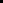 Saludos les envía el Profesor Cristóbal Vega Cornejo. 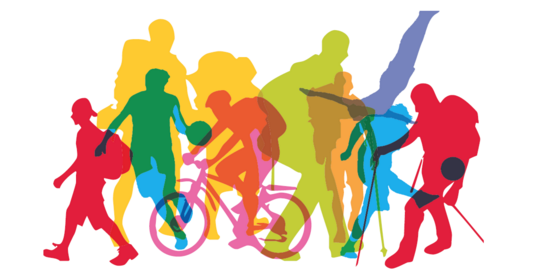 